[Insert state deaf-blind project logo]Intervener Training Program Candidate Self-EvaluationYou must complete the evaluation online [insert link to form], but can use this printable copy to review and make notes on in advance of completing the online version.IntroductionThis evaluation is for individuals who are planning to participate in the Intervener Training program through [insert state deaf-blind project title].The training will offer three courses of study designed to meet the needs of candidates with varying levels of experience providing intervention for children who are deaf-blind. What you learn from this evaluation will help you and your state deaf-blind project determine the course of study that is right for you.The evaluation requires a great deal of thought and reflection and will probably take about an hour to complete.Name:___________________________________________________________________Your email address: ___________________________________________________________________State deaf-blind project contact person:___________________________________________________________________Years of experience working with a student or students with deaf-blindness: ___________________________________________________________________Years of experience working with students with severe disabilities: ___________________________________________________________________What prior (online or face-to-face) training have you received in deaf-blindness? (Check all that apply.)NoneTraining from my state deaf-blind project using the Open Hands, Open Access (OHOA) Intervener Learning ModulesOther training from my state deaf-blind projectTraining from other agencies (e.g., Perkins)Self-studyOther (please describe):What is your educational background? (Choose one.)High school diplomaCollege coursework but no degreeCommunity college degreeBachelor's degreeGraduate coursework but no degreeGraduate degreeWhat was your major?_________________________________________________What is your current work setting?Public schoolPrivate schoolEarly intervention agencyOther agencyComments (optional):What is the age of the child or youth with whom you work?____________________________________________ ____________________________________________ ____________________________________________ ____________________________________________ How many years have you worked in the educational system (public or private schools)?_________________________________________________The next series of questions asks you to rate your level of knowledge and skill in providing intervention to children who are deaf-blind. The questions are based on the Council for Exceptional Children’s competencies for interveners. The competencies are organized under seven standards.Standard 1: Learner Development & Individual Learning DifferencesRate your level of knowledge for each of the following:Standard 2: Learning EnvironmentsRate your level of knowledge for each of the following:Rate yourself on each of the following skills:Standard 3: Curricular Content KnowledgeRate your level of knowledge for the following:Rate yourself on the following skill:Standard 4: AssessmentRate yourself on the following skill:Standard 5: Instructional Planning and StrategiesRate yourself on each of the following skills:Standard 6: Professional Learning & Ethical PracticeRate your level of knowledge for the following:Rate yourself on each of the following skills:Standard 7: CollaborationRate your level of knowledge for the following:Rate yourself on each of the following skills:Now that you have reviewed all of the CEC competencies, which outline the knowledge and skills needed by an intervener, take a minute to summarize your overall strengths and needs related to the competencies.Which areas are the strongest for you?____________________________________________ ____________________________________________ ____________________________________________ ____________________________________________ Which areas are the weakest?____________________________________________ ____________________________________________ ____________________________________________ ____________________________________________ Thank You!Congratulations on completing the evaluation and thank you for your participation in the Intervener Training Program. Your results will be sent to the state deaf-blind project contact person you listed at the beginning of the survey. That individual will then share them with you.
The contents of this document were developed under a grant from the U.S. Department of Education #H326T130013. However, those contents do not necessarily represent the policy of The Research Institute, nor the US Department of Education, and you should not assume endorsement by the Federal Government. Project Officer, Jo Ann McCann.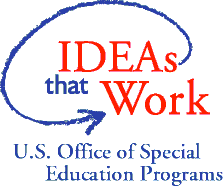 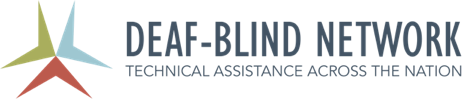 I don’t know thisI know thisI know this and can explain itI know this, can explain it, and can give examples from my experienceThe definition of deafblindness, including the differences between congenital and acquired deafblindnessImplications of the age of onset of vision and hearing loss, the types and degrees of loss, and the presence of additional disabilities on development and learningAnatomy & function of the eyes and earsEffect of combined vision and hearing loss on development and learningEffect of deafblindness on bonding, attachment, and social interactionEffect of deafblindness on self-identityEffect of deafblindness on psychological developmentEffect of deafblindness related to isolation, stress, and vulnerabilityEffect of deafblindness on aspects of sexualityEffect of additional disabilities on individuals with deafblindnessBrain development and the neurological implications of comorbid vision and hearing lossSpecific causes of deafblindnessStrengths and needs of the individualLikes and dislikes of the individualLearning style and communication of the individualAudiological and ophthalmological conditions and functioning of the individualEffects of additional disabilities on the individual, if presentI don’t know thisI know thisI know this and can explain itI know this, can explain it, and can give examples from my experienceDifferences between concept development and skill development, and the effect of deafblindness on eachProcess of intervention for individuals with deafblindnessBasic communication developmentEffect of deafblindness on communication and interactionModes or forms of communication and devices used by individuals who are deafblindStrategies that promote visual and auditory developmentI don’t know how to do thisI can do this partiallyI can do this fully, but not with fluencyI can do this and demonstrate it fluentlyEstablish a trusting relationship with an individual who is deafblindProvide an atmosphere of acceptance, safety, and security that is reliable and consistent for the individual who is deafblindPromote positive self-esteem and well-being in an individual who is deafblindPromote social interactions and development of meaningful relationships with an ever-expanding number of peopleUse and maintain amplification, cochlear implants, and assistive listening devicesUse and maintain glasses, low vision devices, and prosthesesMaximize the use of residual vision and hearingUtilize health and safety practicesI don’t know thisI know thisI know this and can explain itI know this, can explain it, and can give examples from my experienceThe use of calendar systemsI don’t know how to do thisI can do this partiallyI can do this fully, but not with fluencyI can do this and demonstrate it fluentlyFacilitate the individual’s understanding and development of conceptsI don’t know how to do thisI can do this partiallyI can do this fully, but not with fluencyI can do this and demonstrate it fluentlyCollect data and monitor progress as directedI don’t know how to do thisI can do this partiallyI can do this fully, but not with fluencyI can do this and demonstrate it fluentlyProvide one-on-one interventionUse routines and functional activities as learning opportunitiesFacilitate direct learning experiencesUse techniques to increase anticipation, motivation, communication, and confirmationFacilitate independence for the individualVary the level and intensity of input and pacing of activities for the learnerAdapt materials and activities to the individual’s needsUse strategies that provide opportunities to solve problems and to make decisions and choicesImplement intervention strategies for the individual’s daily care, self-help, transition, and job trainingUse prescribed strategies to respond to the individual’s behaviorProvide the individual with opportunities for self-determinationUse touch to supplement auditory and visual input and to convey informationFacilitate the individual’s use of touch for learning and interactionFacilitate the individual’s use of other senses to supplement learning modalitiesUtilize strategies that support the development of body awareness, spatial relationships, and related conceptsMake adaptations for the cognitive and physical needs of the individualMake important adaptations consistent with the medical needs of the individualUtilize strategies that promote sensory integrationUtilize strategies that promote independent and safe movement and active exploration of the environmentImplement positioning and handling as directed by related-service specialists (e.g., occupational therapist, physical therapist, orientation and mobility specialist)Promote the use of sighted guide, trailing, and protective techniques as directed by the O&M specialistImplement strategies for travel as directed by the O&M specialistImplement the use of mobility devices as directed by the O&M specialistMake adaptations for auditory needsMake adaptations for visual needsFacilitate language and literacy developmentObserve and identify communicative behavior and intentImplement methods and strategies for effectively conveying information to the individualRespond to the individual’s attempts at communicationUse communication techniques specific to the individualIncorporate or embed language and communication into all routines and activitiesUse strategies for eliciting expressive communicationUse strategies to promote turn takingUse strategies to enhance and expand communicationI don’t know thisI know thisI know this and can explain itI know this, can explain it, and can give examples from my experienceThe role of the intervener in the process of interventionThe roles and responsibilities of interveners in various settingsI don’t know how to do thisI can do this partiallyI can do this fully, but not with fluencyI can do this and demonstrate it fluentlyAdhere to the identified code of ethics, including confidentialityPursue ongoing professional development specific to role and responsibilitiesI don’t know thisI know thisI know this and can explain itI know this, can explain it, and can give examples from my experienceThe difference between interveners, paraeducators, interpreters, aides, caregivers, and special education assistantsThe roles and supervisory responsibilities of team members and consultantsI don’t know how to do thisI can do this partiallyI can do this fully, but not with fluencyI can do this and demonstrate it fluentlyUse teaming skills in working with team membersShare observations of the individual's communication skills with othersCommunicate and problem solve with the individualized family service program or individualized education program team about the student’s needs as appropriateInteract with families as directed